Филиал государственного фонда поддержки участников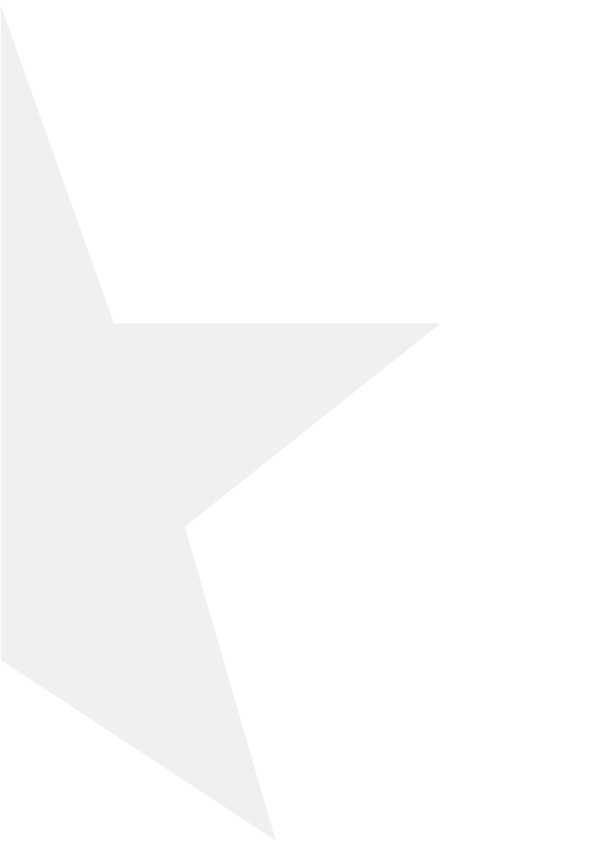 специальной военной операции «Защитники Отечества» по Красноярскому краюСоциальный координатор филиалаАбузярова Александра Александровнапо Ермаковскому району работает по адресу:с. Ермаковское, пл. Ленина, 51 этаж, каб. 109 (временно 205 кабинет)тел. 8(39138)2-12-96, 2-18-41сот. +79029108735Часы приема: 9:00-12:00; 13:00- 17:00Выходной: суббота, воскресеньеАдрес филиала фонда в Красноярске:улица Партизана Железняка, 17,тел. 8(391)2340858